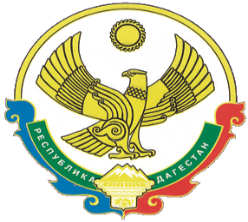 А Д М И Н И С Т Р А Ц И ЯМУНИЦИПАЛЬНОГО РАЙОНА «ЦУНТИНСКИЙ РАЙОН»РЕСПУБЛИКА ДАГЕСТАНРАСПОРЯЖЕНИЕ  
Об объявлении конкурса на замещение вакантных должностей директоров МКОУ « Кидеринская СОШ им.С.Магомедова»,  МКОУ «Шаитлинская СОШ» и МКОУ «Хебатлинская СОШ».В соответствии со ст. 275 Трудового кодекса Российской Федерации, п.4 ст. 51 Федерального закона от 29.12.2012 № 273-ФЗ "Об образовании в Российской Федерации", постановлением правительства РФ от 08.08.2013 года № 678 "Об утверждении номенклатуры должностей педагогических работников организаций, осуществляющих образовательную деятельность, должностей руководящих образовательных организаций", приказом Министерства здравоохранения и социального развития Российской Федерации от 26.08.2010 №761н "Об утверждении единого квалификационного справочника должностей руководителей, специалистов и служащих, раздел "Квалификационные характеристики должностей работников образования", в целях обеспечения гарантий профессиональной компетентности руководителей образовательных организаций, повышения эффективности и качества управленческой деятельности, руководствуясь  Уставом муниципального района «Цунтинский  район», Администрация муниципального района  «Цунтинский район», протокола результатов аттестации №001  от 05.08.2019 года и рекомендаций аттестационной комиссии МР «Цунтинский район»  распоряжаюсь:Назначить и провести 13 августа 2019 г. конкурс на замещение вакантных должностей директоров МКОУ «Кидеринская СОШ им.С.Магомедова»,  МКОУ «Шаитлинская СОШ» и МКОУ «Хебатлинская СОШ».Место и время проведения конкурса: Цунтинский район с. Цунта, ул. Н. Гаджиева, 33а кабинет управделами администрации МР «Цунтинский район» Республики Дагестан. 11 часов 00 мин.Контроль за исполнением данного распоряжения возложить на заместителя главы МР «Цунтинский район» Магдиева М. Г.   И. о главы МР                                                                                Магдиев М. Г. 05.08.2019г.                                                     с. Цунта                      №147